Контрольная работа по химии за I полугодие 9 классИнструкция по выполнению работыРабота состоит из двух частей, включающих в себя 15 заданий.  Часть 1 содержит 13 заданий с кратким ответом, часть 2 содержит 2 задания с развёрнутым ответом. На выполнение работы по химии отводится 40 минут.  Ответы к заданиям 1–10 записываются в виде числа. Ответом к заданиям 11-13 является последовательность цифр.  К заданиям 14–15 следует дать полный развёрнутый ответ, включающий в себя необходимые уравнения реакций и расчёты. При выполнении работы Вы можете пользоваться Периодической системой химических элементов Д.И. Менделеева, таблицей растворимости солей, кислот и оснований в воде, электрохимическим рядом напряжений металлов и непрограммируемым калькулятором.  Задания рекомендуется выполнять в том порядке, в котором они даны. Для экономии времени пропускайте задание, которое не удаётся выполнить сразу, и переходите к следующему. Если после выполнения всей работы у Вас останется время, Вы сможете вернуться к пропущенным заданиям. Баллы, полученные Вами за выполненные задания, суммируются. Постарайтесь выполнить как можно больше заданий и набрать наибольшее количество баллов.Желаю успеха!1 вариантЧасть 1На приведённом рисунке изображена модель атома химического элементаРяд, в котором элементы расположены в порядке возрастания их атомного радиусаB→Be→Li                              K→Na→LiMg→Ca→Be                          Na→Mg→AlЭндотермическая реакция соединения2Mg + O2 = 2MgO + QN2 + O2 = 2NO – QCaCO3 = CaO + CO2 – QNaOH + HCl = NaCl + H2O + QСкорость химической реакции между медью и азотной кислотой зависит отмассы медиобъёма кислотыконцентрации кислотыобъёма колбыМетод переработки руд, основанный на восстановлении металлов из оксидов при высоких температурах, являетсягидрометаллургия       пирометаллургия       электрометаллургия           гальваностегияСоли натрия и калия окрашивают пламя соответственно:в розовый и малиновый цвета в фиолетовый и голубой цветав желтый и фиолетовый цветав желтый и синий цветаУкажите схему реакции «гашения извести»CaO + H2O → CaO + CO2 →CaCO3 → Ca(OH)2 + CO2 →Установите вещество X                            AlCl3  →  X  →  Al2(SO4)3SO3           Al2O3   Al(OH)3                 H2SO4Для вытеснения меди из раствора ее соли можно использоватьнатрий                   серебро            кальций                  железоУстановите соответствие между формулой вещества и его названием       Формула вещества:                                Название вещества:       А) CaCO3                                                    1) Железная окалина       Б) Fe3O4                                                      2) Мрамор       В) NaHCO3                                                 3) Поваренная соль                                                                           4) Пищевая содаУстановите соответствие между исходными веществами и продуктами реакции       Исходные вещества:                               Продукты реакции:       А) Al(OH)3 + NaOH (р-р) →                     1) FeCl3       Б) Al(OH)3 + NaOH (сух) →                     2) NaAlO2 + H2O       В) Fe + Cl2 →                                             3) FeCl2                                                                            4) Na [Al(OH)4]В ряду химических элементов Al → Mg → Na происходит уменьшение (ослабление)числа электронов на внешнем энергетическом уровнечисла электронных слоев в атомахметаллических свойствстепени окисления в высших оксидахрадиуса атома Часть 2Напишите уравнения реакций, с помощью которых можно осуществить следующие превращенияNa → Na2O2 → Na2O → NaOH → Na2SO4Вычислите объем оксида углерода (IV) (при н. у.), который может быть поглощен гидроксидом кальция, массой 80 г, содержащим 0,08 массовой доли примесей.Ответы и критерии оцениванияЧасть 1Верное выполнение каждого из заданий 1–10 оценивается 1 баллом.  За полный правильный ответ на каждое из заданий 11, 12, 13 ставится 2 балла; если допущена одна ошибка, то ответ оценивается в 1 балл. Если допущены две и более ошибки или ответа нет, то выставляется 0 баллов. Часть 2Критерии оценивания заданий с развёрнутым ответом14. Напишите уравнения реакций, с помощью которых можно осуществить следующие превращения                         Na → Na2O2 → Na2O → NaOH → Na2SO4Вычислите объем оксида углерода (IV) (при н. у.), который может быть поглощен гидроксидом кальция, массой 80 г, содержащим 0,08 массовой доли примесей.2 вариантЧасть 1На приведенном рисунке изображена модель атомаВ каком ряду химических элементов усиливаются металлические свойства соответствующих им простых веществкалий → натрий → литийсурьма → мышьяк → фосформагний → кадьций → стронцийалюминий → кремний → углеродГетерогенная реакция обменаFe + CuSO4 = Cu + FeSO4СаО + СO2 = СаСО3CuS + H2SO4 = CuSO4 + H2SNaOH + HCl = NaCl + Н2ОСоляная кислота с максимальной скоростью реагирует с железом, которое находится в видестружкислиткапорошкапластинкиКальций вступает в реакцию с каждым из двух веществмагний и соляная кислотавода и гидроксид калиягидроксид натрия и соляная кислотасоляная кислота и хлорКакого вида металлургического процесса не существуетпирометаллургия аэрометаллургиягидрометаллургия электрометаллургияНаиболее активно с водой при комнатной температуре будут взаимодействовать оба металла из парыNa  и Cu            Li и Na          K и Mg         Cu и HgБарий не реагирует с одним из следующих веществ
       1) O2        2) S        3) Н2О        4) Са(ОН)2 Гидроксид алюминия проявляет амфотерные свойства при взаимодействии сNaOH и CаSO4                                                          HCl и NaOHKOH и Na2O                                            HCl и CaCl210. Железо реагирует схлоридом кальцияхлоромоксидом натриягидроксидом натрияУстановите соответствие между формулой вещества и его названием       Формула вещества:                   Название вещества:       А) K2CO3                                          1) поваренная соль       Б) CaO                                               2) гашеная известь       В) NaCl                                             3) поташ                                                                   4) негашеная известь Установите соответствие между исходными веществами и продуктами реакцииИсходные вещества:                         Продукты реакции:      А) CaO + CO2 →                               1) Ca(OH)2      Б)  Ca + H2O  →                                2) CaCO3 + H2O      В)  CA(OH)2 + CO2→                        3) CaCO3                                                                 4) Ca(OH)2 + H2В ряду химических элементов Sr → Ba → Raувеличивается значение электроотрицательностиуменьшается число электронов на внешнем уровнеувеличивается атомный радиусувеличиваются основные свойства образуемых гидроксидоввозрастает высшая степень окисленияЧасть 2Напишите уравнения реакций, с помощью которых можно осуществить следующие превращенияFe → FeCl3 → Fe(OH)3 → Fe2O3 → FeРассчитайте объем водорода (н.у.), который может быть получен при растворении 11,5 г натрия, содержащего 2% примесей.Ответы и критерии оцениванияЧасть 1Верное выполнение каждого из заданий 1–10 оценивается 1 баллом.  За полный правильный ответ на каждое из заданий 11, 12, 13 ставится 2 балла; если допущена одна ошибка, то ответ оценивается в 1 балл. Если допущены две и более ошибки или ответа нет, то выставляется 0 баллов. Часть 2Критерии оценивания заданий с развёрнутым ответом14. Напишите уравнения реакций, с помощью которых можно осуществить следующие превращения                         Fe → FeCl3 → Fe(OH)3 → Fe2O3 → FeРассчитайте объем водорода (н.у.), который может быть получен при растворении 11,5 г натрия, содержащего 2% примесей.Спецификация измерительных материалов промежуточной контрольной работы по химии за I полугодие 9 класса Назначение КИМ - проверка знаний учащихся по курсу неорганической химии за I полугодие 9 класса, подготовка школьников к итоговой аттестации в 9 классе по химии.Документы, определяющие содержание КИМСодержание КИМ определяется на основе Федерального государственного образовательного стандарта основного общего образования и примерной основной образовательной программы основного общего образования.Подходы к отбору содержания, разработке структуры КИМРазработка КИМ осуществлялась с учетом следующих общих положений: − КИМ ориентированы на проверку знаний учащихся по химии за I полугодие, которые необходимы для дальнейшего успешного изучения химии и подготовки к итоговой аттестации в 9 классе. Требования к результатам обучения определяются в соответствии с Федеральным государственным образовательным стандартом основного общего образования. − КИМ призваны обеспечивать возможность дифференцированной оценки подготовки учащихся. В этих целях проверка усвоения знаний основных элементов содержания курса химии I полугодия 9 класса осуществляется на трех уровнях сложности: базовом, повышенном и высоком.  − Учебный материал, на базе которого строятся задания, отбирается по признаку его значимости для подготовки учащихся к дальнейшему изучению курса химии. Содержание заданий разработано по основным темам курса химии I полугодия 9 класса, объединенных в два содержательных блока: «Общая характеристика химических элементов и химических реакций. Периодический закон и Периодическая система химических элементов Д.И. Менделеева», «Металлы».Характеристика структуры и содержания КИМ Работа состоит из 2 частей. Часть 1 содержит 13 заданий базового и повышенного уровня сложности с кратким ответом, подразумевающих запись ответа в виде числа или последовательности цифр. Часть 2 содержит 2 задания высокого уровня сложности, подразумевающих запись развернутого ответа. Распределение заданий по частям КИМ представлено в таблице 1.Таблица 1. Распределение заданий по частям КИМ Распределение заданий по разделам приведено в таблице 2.Таблица 2. Распределение заданий по разделамЧасть 1 КИМ содержит 10 заданий базового уровня сложности и 3 заданий повышенного уровня сложности. Часть 2 содержит 2 задания высокого уровня сложности. Распределение заданий по уровням сложности представлено в таблице 3.Таблица 3. Распределение заданий по уровню сложностиСистема оценивания выполнения отдельных заданий и работы в целомВерное выполнение каждого из заданий 1–10 базового уровня оценивается 1 баллом.  За полный правильный ответ на каждое из заданий 11, 12, 13 повышенного уровня ставится 2 балла; если допущена одна ошибка, то ответ оценивается в 1 балл. Если допущены две и более ошибки или ответа нет, то выставляется 0 баллов. Максимальное количество баллов, которое можно получить за выполнение заданий части 1, равно 16. Выполнение заданий 14 высокого уровня части 2 оценивается от 0 до 4 баллов, задания 15 – оценивается от 0 до 5 баллов.  Максимальное количество баллов, которое можно получить за выполнение заданий части 2, равно 9. Максимальное количество первичных баллов, которое можно получить за выполнение всех заданий КИМ работы, равно 25. Итоговая оценка определяется по 5-балльной шкале (таблица 4).Таблица 4. Шкала перевода суммарного балла за выполнение КИМ в отметку по пятибалльной шкалеПродолжительность выполнения работыНа выполнение всей работы отводится 40 минут.Рекомендуемое время на выполнение части 1 – 19 минут; на выполнение заданий части 2 рекомендуется отвести 21.Дополнительные материалы и оборудование В процессе выполнения работы учащийся использует следующие дополнительные материалы: − Периодическая система химических элементов Д.И. Менделеева; − таблица растворимости солей, кислот и оснований в воде; − электрохимический ряд напряжений металлов; − непрограммируемый калькулятор.Обобщенный план варианта КИМ по химииКоды элементов содержания представлены в соответствии с разделом 1, а коды требований – в соответствии с разделом 2 кодификатора элементов содержания и требований к уровню подготовки учащихся для проведения промежуточной контрольной работы по химии за I полугодие в 9 классе.Уровни сложности задания: Б – базовый, П – повышенный, В – высокий.Таблица 5. Обобщенный план варианта КИМ по химииКодификаторэлементов содержания и требований к уровню подготовки учащихся для проведения промежуточной контрольной работы по химии за I полугодие в 9 классеКодификатор составлен на базе Федерального компонента Государственного стандарта среднего (полного) общего образования.Кодификатор состоит из двух разделов:  – раздел 1. «Перечень элементов содержания, проверяемых в рамках промежуточной контрольной работы по химии за I полугодие в 9 классе»; – раздел 2. «Перечень требований к уровню подготовки обучающихся, освоивших курс неорганической химии за I полугодие 9 класса».Раздел 1. Перечень элементов содержания, проверяемых в рамках промежуточной контрольной работы по химии за I полугодие в 9 классеРаздел 2. Перечень требований к уровню подготовки обучающихся, достижение которых проверяется заданиями промежуточной контрольной работы по химии за I полугодие в 9 классе2-го периода VIIIA группы2-го периода VIA группы3-го периода VIA группы3-го периода VIIIA группы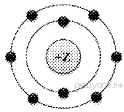 И с цинком, и с медью реагируетХлорОксид углерода (II)Гидроксид натрияСоляная кислотаНомер задания12345678910111213Ответ212312313421442114Содержание верного ответа и указания по оцениванию  (допускаются иные формулировки ответа, не искажающие его смысла)БаллыЭлементы ответа:2Na + O2 = Na2O2Na2O2 + 2Na = 2Na2O  Na2O + H2O = 2NaOH2NaOH + H2SO4 = Na2SO4 + 2H2OОтвет правильный и полный, включает все названные выше элементы4Правильно записаны 3 уравнения реакций3Правильно записаны 2 уравнения реакций2Правильно записаны 1 уравнения реакций1Все элементы ответа записаны неверно0Максимальный балл4Содержание верного ответа и указания по оцениванию  (допускаются иные формулировки ответа, не искажающие его смысла)БаллыЭлементы ответа:Составлено уравнение реакции:Ca(OH)2 + CO2 = CaCO3 + H2OРассчитана масса чистого гидроксида кальция, вступившего в реакцию:W (ч.в.) = 1- 0,08 = 0,92 m(ч.в. Na) = 0,92 × 80 = 73,6 гРассчитано количество вещества гидроксида кальция:n(Ca(OH)2) = m/M = 73,6/74 = 0,9 мольПо уравнению реакции найдено количество вещества оксида углерода (IV):n(CO2) = n(Ca(OH)2) = 0,9 мольРассчитан объем оксида углерода (IV), который может быть поглощен:V(CO2) = n(CO2) × Vm = 0,9 × 22,4 = 20,16 лОтвет правильный и полный, включает все названные выше элементы5Правильно записаны 4 элемента ответа4Правильно записаны 3 элемента ответа3Правильно записаны 2 элемента ответа2Правильно записан 1 элемент ответа1Все элементы ответа записаны неверно0Максимальный балл5магниякальциялитиякалия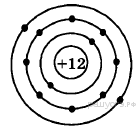 Номер задания12345678910111213Ответ133342242234134234Содержание верного ответа и указания по оцениванию  (допускаются иные формулировки ответа, не искажающие его смысла)БаллыЭлементы ответа:2Fe + 3Cl2 = 2FeCl3FeCl3 + 3NaOH = Fe(OH)3 + 3NaCl 2Fe(OH)3  = Fe2O3 + 3H2OFe2O3 + 3CO = 2Fe + 3CO2Ответ правильный и полный, включает все названные выше элементы4Правильно записаны 3 уравнения реакций3Правильно записаны 2 уравнения реакций2Правильно записаны 1 уравнения реакций1Все элементы ответа записаны неверно0Максимальный балл4Содержание верного ответа и указания по оцениванию  (допускаются иные формулировки ответа, не искажающие его смысла)БаллыЭлементы ответа:Составлено уравнение реакции:2Na + 2H2O = 2NaOH + H2Рассчитана масса чистого натрия, вступившего в реакцию:W (ч.в.) = 100% - 2% = 98% = 0,98m(ч.в. Na) = 0,98 × 11,5 = 11,27 гРассчитано количество вещества натрия:n(Na) = m/M = 11,27/23 = 0,49 мольПо уравнению реакции найдено количество вещества водорода:n(H2) = 1/2 × n(Na) = 1/42 × 0,49 = 0,245 мольРассчитан объем водорода, который был получен при растворении натрия:V(H2) = n(H2) × Vm = 0,245 × 22,4 = 5,488 лОтвет правильный и полный, включает все названные выше элементы5Правильно записаны 4 элемента ответа4Правильно записаны 3 элемента ответа3Правильно записаны 2 элемента ответа2Правильно записан 1 элемент ответа1Все элементы ответа записаны неверно0Максимальный балл5Части работыЧисло заданийМаксимальный первичный баллПроцент максимального первичного балла за задания данной части от максимального первичного балла за всю работу, равного 25Тип заданийЧасть 1131664С кратким ответомЧасть 22936С развернутым ответомИтого1525100№Название разделаЧисло заданийМаксимальный первичный баллПроцент максимального первичного балла за задания данного вида деятельности от максимального первичного балла за всю работу, равного 251Общая характеристика химических элементов и химических реакций. Периодический закон и Периодическая система химических элементов Д.И. Менделеева56242Металлы101976ИТОГО1525100Уровень сложности заданийЧисло заданийМаксимальный первичный баллПроцент максимального первичного балла за задания данного вида деятельности от максимального первичного балла за всю работу, равного 25Базовый 101040Повышенный 3624Высокий 2936Итого 1525100Отметка по пятибалльной шкале«2»«3»«4»«5»Суммарный балл0-89-1415-2122-25№заданияПроверяемые элементы содержанияКоды проверяе-мых элемен-тов содержа-ния по кодифи-каторуКоды требований к уровню подготовки по кодификаторуУровень сложности заданияМакс. балл за выпол-нение заданияВремя выпол-нения задания (мин.)Часть 1Часть 1Часть 1Часть 1Часть 1Часть 1Часть 11Характеристика химических элементов по их положению в Периодической системе Д.И.Менделеева1.11.22.3Б112Периодический закон и Периодическая система. Закономерности изменения свойств элементов в связи с положением в Периодической системе химических элементов1.22.3Б113Классификация химических реакций по различным признакам1.31.12.4Б114Скорость химических реакций. Факторы, влияющие на скорость химических реакций1.41.12.2Б115Общие химические свойства металлов2.12.3Б116Общие способы получения металлов2.22.3Б117Щелочные металлы и их соединения2.32.32.5Б118Щелочноземельные металлы и их соединения2.42.32.5Б119Алюминий и соединения алюминия2.52.32.5Б1110Железо и соединения Fe2+ и Fe3+2.62.32.5Б1111Номенклатура соединений металлов и их тривиальные названия2.72.1П2312Химические свойства металлов и их соединений2.12.32.42.52.62.3П2313Закономерности изменения свойств элементов в связи с положением в Периодической системе химических элементов1.21.22.3П23Часть 2Часть 2Часть 2Часть 2Часть 2Часть 2Часть 214Взаимодействие между основными классами неорганических веществ – соединений металлов2.12.92.4В4815Вычисление количества веществ, массы или объема вещества одного из реагентов или продуктов реакции, если одно из веществ содержит примеси2.82.63.1В513Код блока/ контролируемого элементаЭлементы содержания, проверяемые заданиями работы вводного контроляОбщая характеристика химических элементов и химических реакций. Периодический закон и Периодическая система химических элементов Д.И. МенделееваОбщая характеристика химических элементов и химических реакций. Периодический закон и Периодическая система химических элементов Д.И. Менделеева1.1Характеристика химических элементов по их положению в Периодической системе химических элементов Д.И.Менделеева1.2Периодический закон и периодическая система Д.И.Менделеева. Закономерности изменения свойств элементов в связи с положением в Периодической системе химических элементов.1.3Классификация химических реакций по различным признакам1.4Скорость химических реакций. Факторы, влияющие на скорость химических реакций: концентрация реагирующих веществ, температура, природа реагирующих веществ, площадь поверхности соприкосновения реагирующих веществ, катализатор.Металлы Металлы 2.1Общие химические свойства металлов2.2Общие способы получения металлов2.3Щелочные металлы и их соединения. Химические свойства щелочных металлов и их соединений. Способы получения. Качественные реакции на ионы щелочных металлов.2.4Щелочноземельные металлы и их соединения. Химические свойства щелочноземельных металлов и их соединений. Способы получения. Качественные реакции на ионы Ca2+, Mg2+, Ba2+2.5Алюминий и его соединения. Химические свойства алюминия и его соединений. Способы получения. Качественный реакции на Al3+. Амфотерность.2.6Железо и его соединения. Химические свойства железа и его соединений Fe2+ и Fe3+ .  Способы получения. Качественные реакции на Fe2+ и Fe3+2.7Тривиальные названия соединений металлов2.8Вычисление по химическому уравнению, если одно из реагирующих веществ содержит примеси2.9Генетическая связь между основными классами соединений металлов. Генетический ряд металла.Код требованийОписание требований к уровню подготовки, достижение которого проверяется в ходе вводного контроля1. Знать/понимать:1. Знать/понимать:1.1важнейшие химические понятия: оксиды, основания, кислоты, соли, реакции соединения, разложения, замещения, обмена, гетерогенные и гомогенные реакции, эндотермические и экзотермические реакции, скорость химической реакции, катализаторы1.2основные законы химии: сохранения массы веществ, Периодический закон;1.3основные теории химии: химической связи, электролитической диссоциации;2. Уметь:2. Уметь:2.1называть изученные вещества по «тривиальной» или международной номенклатуре;2.2определять степень окисления химических элементов, тип химической связи в соединениях, заряд иона, окислитель и восстановитель, принадлежность веществ к различным классам неорганических соединений; факторы, влияющие на скорость химической реакции;2.3характеризовать элементы по их положению в Периодической системе Д.И. Менделеева; закономерности изменения свойств элементов в связи с положением в Периодической системе химических элементов; общие химические свойства металлов; способы получения металлов2.4объяснять зависимость свойств веществ от их состава; сущность изученных видов химических реакций: ионного обмена, окислительно-восстановительных, реакции соединения, разложения, замещения, обмена, экзотермических и эндотермических реакций, гомогенных и гетерогенных реакций; взаимосвязь разных классов соединений металлов2.5составлять формулы веществ основных классов соединений металлов; уравнения реакций изученных типов; 2.6вычислять: количество вещества, массы или объема по количеству вещества, массе или объему одного из реагентов или продуктов реакции, если один из реагентов содержит примеси3. Использовать приобретенные знания и умения в повседневной жизни для:3. Использовать приобретенные знания и умения в повседневной жизни для:3.1понимания взаимосвязи химии с особенностями профессий и профессиональной деятельности, в основе которых лежат знания по данному учебному предмету;3.2экологически грамотного поведения в окружающей среде